A bucket list is a creative and imaginative list of things you would like to do.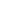 Write your bucket list below about things you want to do._________________________________________________________________________________________________________________________________________________________________________________________________________________________________________________________________________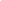        Useful ExpressionsPick up 1 or 2 things from your bucket list and write about it.  (When, Where, with who). ____________________________________________________________________________________________________________________________________________________________________________________________________________________________________________________________________________________________________________________________________________________________________________________________________________________________________________________________________________________________________________________________________________________________________________________________________________________________________________________________________________________________________________________________________________________________